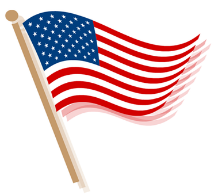 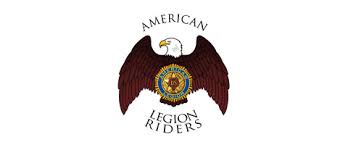 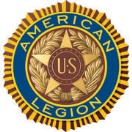 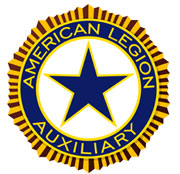 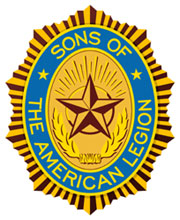 				HONORING:DAN WILEY – AMERICAN LEGION DEPARTMENT VICE COMMANDERKAREN HASTING – DEPARTMENT AUXILIARY VICE PRESIDENTTERRY HARRIS – SAL DETACHMENT VICE COMMANDER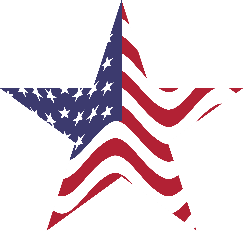 LUNCHEON MENU: Smoked Pork/Chicken Breast SandwichBaked Beans, Potato Salad, and ColeslawCookiesOctober 14, 2017(immediately following Eisenhower Pilgrimage)12:00pm – 2:00pmGreyhound Hall of Fame 407 S. Buckeye, Abilene, KS$12.50 per person (RSVP by October 6, 2017)    FOR ADDITIONAL INFORMATION OR TO RSVP, CONTACT:DEPT OF KANSAS AMERICAN LEGION (785) 232-93151314 SW Topeka Blvd, Topeka, KS  66612-------------------------------------------------Please cut and mail ----------------------------------------------------------------Name _______________________________Post/Unit/Squadron___________________________________Guest Names_____________________________________________________________________________Number of tickets _____________      Enclosed is my check in the amount of $______________________